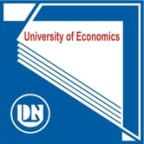 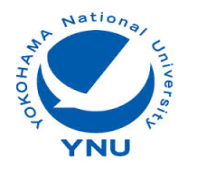 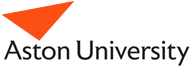 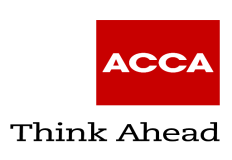 International Conference on Accounting and Finance, ICOAF 2015, 20 May 2016, Danang, Vietnam1.  Main TextHere introduce the paper, and put a nomenclature if necessary, in a box with the same font size as the rest of the paper. The paragraphs continue from here and are only separated by headings, subheadings, images and formulae. The section headings are arranged by numbers, bold and 11 pt. Here follows further instructions for authors.NomenclatureA   radius of B   position ofC   further nomenclature continues down the page inside the text boxStructureFiles must be in MS Word only and should be formatted for direct printing, using the CRC MS Word provided. Figures and tables should be embedded and not supplied separately. Manuscripts should be single-spaced and use a 10-point readable font.Please make sure that you use as much as possible normal fonts in your documents. Special fonts, such as fonts used in the  (Chinese, Japanese, Korean, etc.) may cause problems during processing. To avoid unnecessary errors you are strongly advised to use the ‘spellchecker’ function of MS Word. Follow this order when typing manuscripts: Title, Authors, Affiliations, Abstract, Keywords, Main text (including figures and tables), Acknowledgements, References, Appendix. Collate acknowledgements in a separate section at the end of the article and do not include them on the title page, as a footnote to the title or otherwise.Bulleted lists may be included and should look like this:First pointSecond pointAnd so onEnsure that you return to the ‘Els-body-text’ style, the style that you will mainly be using for large blocks of text, when you have completed your bulleted list. Please do not alter the formatting and style layouts which have been set up in this template document. As indicated in the template, papers should be prepared in one column format suitable for direct printing onto paper with trim size 210 x 297 mm. Do not number pages on the front, as page numbers will be added separately for the preprints and the Proceedings. Leave a line clear between paragraphs.Section headingsSection headings should be left justified, bold, with the first letter capitalized and numbered consecutively, starting with the Introduction. Sub-section headings should be in capital and lower-case italic letters, numbered 1.1, 1.2, etc, and left justified, with second and subsequent lines indented. All headings should have a minimum of three text lines after them before a page or column break. Ensure the text area is not blank except for the last page.TablesAll tables should be numbered with Arabic numerals. Every table should have a caption. The figure number and caption should be typed below the illustration in 10 pt and center justified. Headings should be placed above tables, left justified. Only horizontal lines should be used within a table, to distinguish the column headings from the body of the table, and immediately above and below the table. Tables must be embedded into the text and not supplied separately. Below is an example which the authors may find useful.Table 1. An example of a table.FiguresAll figures should be numbered with Arabic numerals (1,2,3,….). Every figure should have a caption. All photographs, schemas, graphs and diagrams are to be referred to as figures. Line drawings should be good quality scans or true electronic output. The figure number and caption should be typed below the illustration in 10 pt and center justified. However, if two images fit next to each other, these may be placed next to each other to save space. For example, see Fig. 1.                                                              (a)                                                    (b)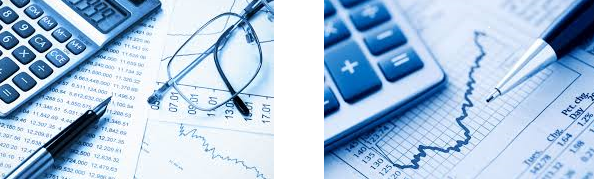 Fig. 1. (a) first picture; (b) second picture.EquationsEquations and formulae should be typed in Mathtype, and numbered consecutively with Arabic numerals in parentheses on the right hand side of the page (if referred to explicitly in the text). They should also be separated from the surrounding text by one space.		 (1)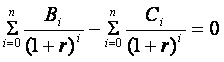 FootnotesFootnotes should be avoided if possible. Number them consecutively throughout the article1. The footnotes should be typed single spaced, and in smaller type size (8 pt), at the foot of the page in which they are mentioned, and separated from the main text by a one line space extending at the foot of the column. Please do not change the margins of the template as this can result in the footnote falling outside printing rangeConstruction of references Please ensure that every reference cited in the text is also present in the reference list (and vice versa). Any references cited in the abstract must be given in full. References must be listed at the end of the paper. Do not begin them on a new page unless this is absolutely necessary. Authors should ensure that every reference in the text appears in the list of references and vice versa. Indicates references by [1] and [2,3] in the text. Some examples of how your references should be listed are as follows: Book: Hair, J. F., Black, W. C., Babin, B. J., Anderson, R. E., & Tatham, R. L. (2006). Multivariate data analysis (6th ed.). : Pearson Prentice Hall.Journals:Basu, S., Waymire, G.B., (2006). Recordkeeping and human evolution. Accounting Horizons, 20 (3), 201–229.File naming and deliveryPlease title your files in this order ‘ICOA 2015 acronym_authorslastname’. Please Submit both the source file and the Word file via phianhdn@due.edu.vn.AcknowledgementsAcknowledgements and Reference heading should be left justified, bold, with the first letter capitalized but have no numbers. Text below continues as normal.An example appendixAuthors including an appendix section should do so before References section. Multiple appendices should all have headings in the style used above. They will automatically be ordered A, B, C etc.Example of a sub-heading within an appendixThere is also the option to include a subheading within the Appendix if you wish.A B S T R A C TKeywords: An example of a column headingColumn A Column B And an entry14And another entry25And another entry36